-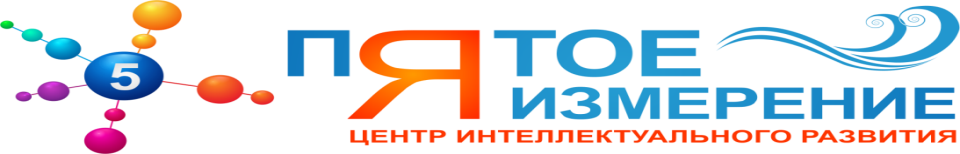 ПОЛОЖЕНИЕВсероссийская викторина по окружающему миру «Приключения Профессора Почемушкина в царстве растений и грибов» Положение о проведении Всероссийской викторины по окружающему миру «Приключения Профессора Почемушкина в царстве растений и грибов» (далее Викторина).1. Общие положения1.1. Настоящее Положение о проведении Всероссийской викторины (далее - Положение) устанавливает цели, порядок организации и проведения Всероссийской викторины.2. Цели Викторины2.1. Цели Викторины:Формирование познавательно-речевого, интеллектуального развития у детей младшего дошкольного возраста посредством игры, как ведущего вида детской деятельности.Развитие активного речевого общения детей, расширение и обогащение словарного запаса.Расширение и обогащение ориентировки ребенка в окружающем мире.Формирование способов и средств познания окружающей действительности.Формирование умственных способностей, логического мышления и развитие творческой инициативы.Формирование грамматического строя речи, активизация и обогащение словаря.Совершенствование диалогической речи: активное участие в беседе, умение слушать, отвечать, задавать вопросы.Развитие конструктивных и исследовательских навыков, творческих способностей.Развитие мелкой моторики рук.2.2. Содействовать внедрению и распространению современных инновационных образовательных технологий в педагогическую деятельность.2.3. Способствовать самореализации и профессиональному росту педагога.3. Участники Викторины3.1. В Викторине принимают участие дети старших и подготовительных групп (5-6 т 6-7 лет), посещающие дошкольные учреждения, выполнившие условия, установленные в п.п. 4.3 и 4.4 настоящего Положения.3.2. Участие в Викторине является добровольным.3.3. Организацией и проведением Викторины занимается руководитель (далее Организатор), если работа выполнена под чьим-то руководством.3.4.Право бесплатного участия предоставляется детям сиротам, детям с ограниченными возможностями. Право бесплатного участия подтверждается справкой в произвольной форме, заверенной печатью и подписью директора образовательного учреждения.3.5. Количество участников от одного ОУ не ограничено.4. Порядок участия в Викторине4.1.Зарегистрируйтесь на нашем сайте p-izmerenie.ru и войдите в Личный кабинет. Ознакомьтесь с Инструкцией к личному кабинету.4.2. Ознакомьтесь с Положением Конкурса и договором-офертой.4.3. С 25.01.2016  по 10.03.2016г. включительно заполните список участников. 4.4. Оплатите заявку на сайте или скачайте квитанцию для оплаты через банк (согласно п.5 настоящего Положения). Организационный взнос расходуется на проверку выполненных работ, разработку наградного материала, организационное и методическое обеспечение Викторины. Организаторы на местах могут повысить сумму организационного взноса, собираемого с участников Викторины, с учетом расходов на распечатку материалов (заданий, бланков) и комиссии за банковский перевод.4.5. После оплаты отсканированную или сфотографированную квитанцию следует отправить вместе с заявкой участника (скачать заявку) и выполненной работой на электронный адрес 5.izmerenie@mail.ru.Скан копия или фотография квитанции должны быть четкими и легко читаемые.4.6.В течение двух дней после отправки вы должны получить подтверждение о получении материалов и регистрации в Викторине. Если таковое не произошло, значит, ваше письмо не получено, и необходимо продублировать его еще раз.  5. Порядок оплаты Викторины
5.1. Для оплаты организационного взноса на участие в Викторине через сайт в личном кабинете выберите мероприятие, укажите количество участников и нажмите кнопку "Оплатить". 5.2. Для совершения платежа в системе ROBOKASSA  выберите способ оплаты, нажмите "Оплатить" и следуйте дальнейшим инструкциям системы. Возможные варианты оплаты:Электронным кошельком (Webmoney, QIWI Wallet)Банковские карты (VISA.MasterCard)Терминалы оплаты (QIWI, Элекснет)Через интернет-банк (Альфа-Клик, Русский Стандарт)Сотовые операторы (Билайн, TELE 2)Другие способы оплаты (Связной, Евросеть)5.5.  Для оплаты оргвзноса за участие в Викторине по квитанции на оплату через банк, зарегистрируйте участников в Личном кабинете на нашем сайте.5.6. Оплатите участие: организационный взнос за участие в дистанционном мероприятии составляет 100 рублей за одного участника (скачать квитанцию).При перечислении можно воспользоваться услугами любого банка. Обязательно укажите фамилию, имя,  отчество плательщика оргвзноса и наименование викторины!5.7. Скачайте задание Викторины.6. Критерии для проверки выполненных заданий6.1. Для оценки параметров используется оценочная шкала О.А.Сафоновой:
4 балла – ставится, если ребенок самостоятельно правильно ответил на задание. 3 балла – педагог оказывал незначительную помощь в решении задания. 2 балла – помощь педагога значительна. 1 балл – ребенок не справляется с заданием. Баллы суммируются, и выводится средний балл. 6.2.Результаты викторины (средний бал) заносятся Организатором в разделе личный кабинет на сайте http://p-izmerenie.ru в срок до 15 марта 2016г.7. Подведение итогов и награждение победителей Викторины7.1. Работы участников оцениваются коллективной группой жюри, в состав которого входят педагоги высшей квалификационной категории, доценты и кандидаты наук г. Набережные Челны, г. Ижевск.7.2. Итоги Викторины подводятся по следующим категориям:воспитанники от 5 до 6 лет;воспитанники от 6 до 7 лет.7.3. Победители и призеры награждаются дипломами Всероссийской викторины I,II и III степенями, которые отправляются в PDF-формате на электронный адрес  Организатора.7.4. Участники получают сертификаты Всероссийской викторины, которые отправляются на электронный адрес Организатора в PDF-формате. 7.5. Результаты Викторины будут подведены до 31.03.2016г. и опубликованы на сайте в разделе «Итоги».7.6. В случае, если в наградных материалах допущена ошибка по вине Участника мероприятия, то повторно наградные материалы высылаются при условии оплаты данной услуги (30 рублей один наградной материал). В случае, если в наградных материалах допущена ошибка по вине Организатора, наградные материалы высылаются повторно бесплатно.8. Поощрение педагогов8.1. Педагоги, организовавшие своих воспитанников на участие в Викторине, получают сертификат куратора Всероссийской викторины. Педагоги, подготовившие трех и более победителей, получат соответствующий сертификат. 8.2.Организаторы отмечают благодарственным письмом кураторов, педагогов, подготовивших детей, и образовательное учреждение, принявшее участие в Викторине Центра интеллектуального развития «Пятое измерение» за организацию и проведение Всероссийской викторины по окружающему миру «Приключения Профессора Почемушкина в царстве растений и грибов», рассылка проводится  в PDF-формате.  Если у Вас остались вопросы по правилам проведения Викторины, задайте нам ваши вопросы по адресу  5.izmerenie@mail.ru сайт: www.p-izmerenie.ru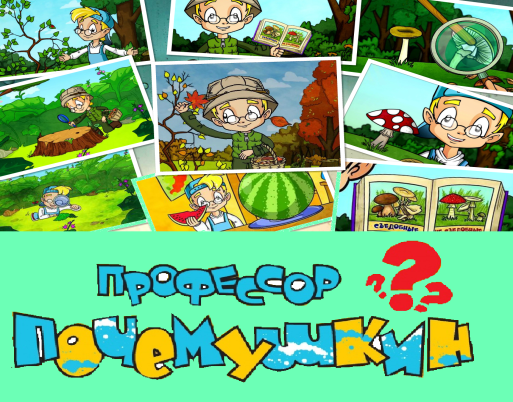 Сроки проведения мероприятия:с 25.01.2016  по 10.03.2016г.Приём заявок:с 25.01.2016  по 10.03.2016г.Подведение итогов мероприятия: до 31.03.2016г.